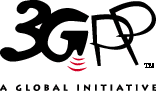 				SA6#42-eThis will be an all-electronic meeting with no face-to-face participation.The meeting will start at 2021-03-01 12:30 UTC and finish at 2021-03-09 16:20 UTC.The procedures and rules for participation to this meeting will be provided in the following document:https://www.3gpp.org/ftp/tsg_sa/WG6_MissionCritical/TSGS6_042-e/invitation/E-meeting-procedures-SA6-042-e.zipThe agenda can be found here:https://www.3gpp.org/ftp/tsg_sa/WG6_MissionCritical/TSGS6_042-e/agenda